ЗАХТЕВза сагласностПредмет:  Субвенционисање накнаде за краткорочне кредите за набавку обртних средставаКорисници: Регистрована пољопривредна газдинства са територије града Кикинде-физичка лица.Уз захтев доставити:Потврда о регистрованом пољопривредном газдинствуФотокопија личне карте подносиоца пријаве (уколико је чипована – очитати)Доказ о регулисаним пореским и другим доспелим обавезама из јавних прихода (Прибавља се по службеној дужности уз претходно потписану сагласност)         Датум и место                                                                            Потпис подносиоца захтева__________________________                                                  ________________________________                                                                                                                                                                                                                                                      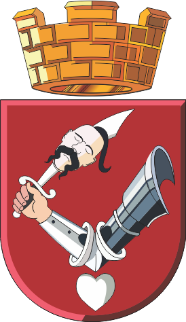 Република СрбијаАутономна покрајина ВојводинаГРАД КИКИНДАГРАДСКА УПРАВАСекретаријат за заштиту животне средине,пољопривреду и рурални развој К и к и н д аТрг српских добровољаца 12, 23300 Кикинда, тел 0230/410-239, факс: 0230/410-239, e-mail: imre.kabok@kikinda.org.rsТрг српских добровољаца 12, 23300 Кикинда, тел 0230/410-239, факс: 0230/410-239, e-mail: imre.kabok@kikinda.org.rsИме и презимеЈМБГПребивалиштеУлица и бројБрој пољопривредног газдинстваКонтакт телефон